 Story Problems 12 students are on the school bus.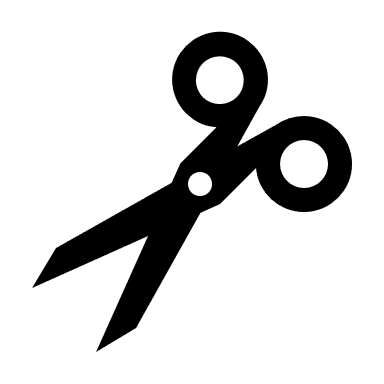 13 students get on at the next stop.How many students are now on the bus?Join, result unknown: 12 + 13 = ?A farmer is selling 78 cobs at her corn stand.By lunch time, she has 23 cobs left.How many cobs did she sell?Separate, change unknown: 78 − ? = 23Freddy the fox has some eggs for winter in his den.He collects 17 more eggs.Now he has 45 eggs.How many eggs did Freddy have to begin with?Join, start unknown: ? + 17 = 45Anna lives 78 m from the school.Brooklyn lives 14 m farther away than Anna.How far does Brooklyn live from the school?Compare, larger section unknown: 78 + 14 = ?